February 2021Whole school opening – 8th March 2021Dear parent/carer, I hope this letter finds you all safe and well. You will have no doubt seen the recent announcement regarding schools returning on 8th March. I have missed seeing you all and look forward to welcoming you all back to school on this date.I understand that you may have reservations about sending your children back to school full time however, we continue to follow government guidance to ensure school is as Covid secure as possible. Regular cleaning of the toilets and communal areas will continue to take place and classrooms will be cleaned at the beginning, mid-point and end of each day. We will continue to ensure the children wash their hands on a regular basis throughout the day. We will continue to stagger the times for the start and end of day as well as having the same specific entrances for each year group to use as we did in the autumn term:Y 1, 3 and 6 will start at 8:30am Nursery, Reception, Y2, 4 and 5 will start at 8:40am Y 1, 3 and 6 will finish at 2:50pm Nursery, Reception, Y2, 4 and 5 will finish at 3pm For those children who do not attend Nursery for the full day timings are as follows: AM start 8:40am & finish 11:40amPM start 12.00pm & finish 3pmAs before, staff will be placed around the site to remind you which entrance/exit your child will be using at the beginning and end of day. It is vital that these timings are strictly adhered to in order to maintain the safety of our pupils, staff and yourselves. Children will need to attend school in full uniform including black school shoes and bring a coat and book bag etc. as normal. They will need to wear school PE kit on the days they have PE, and have their school water bottles in school so do not need to bring one from home. Parents/carers on siteIn order to ensure our pupils and staff remain as safe as possible, we will still not be allowing parents/carers on site unless they have a prior appointment. This is to ensure minimal footfall through the site and reduce contact as much as possible. Please ensure you wear a face covering/mask when you are on the school site dropping off/collecting your child. Class teachers and members of the leadership team will be outside at the beginning and end of day to respond to any queries you may have and welcome you all back to school.Lunchtime arrangementsIn order to keep year groups in their bubbles, lunchtime will continue to be on a two week rotation as follows: Week 1Years 3, 4, 5 and 6 will be in the canteen having their normal school dinner/packed lunchReception, years 1 and 2, and any eligible Nursery children will have a school meal/packed lunch from home in their classrooms Week 2Reception, years 1 and 2 will be in the canteen having their normal school dinner/packed lunchYear 3, 4, 5, 6 and any eligible Nursery children will have a school meal/packed lunch from home in their classroomsThis 2 week rotation will continue until further notice. School meals will be hot as they were before Christmas and children will be able to choose their option in class as normal. If you would like your child to bring a healthy packed lunch, please remember we are a nut free school and therefore any food containing nuts (including Nutella sandwiches) is not allowed. I look forward to welcoming all families back to school on Monday 8th March and getting the children back in to their school routine. If the government’s roadmap works as planned then we can hopefully look forward to a more relaxed summer with friends and family; something that has been a long time coming! Yours faithfully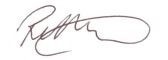 Miss R. MarshallHead teacher 